Об утверждении Положения о комиссии по урегулированию конфликта интересов в отношении депутатов Совета сельского поселения Арслановский сельсовет муниципального района Чишминский район Республики Башкортостан    В целях реализации положений статьи 12.1 Федерального закона              от 25 декабря 2008 года № 273-ФЗ «О противодействии коррупции» и                    в соответствии со статьей 12.3 Закона Республики Башкортостан от 18 марта 2005 года № 162-з «О местном самоуправлении в Республике Башкортостан»,  Совет сельского поселения Арслановский сельсовет муниципального района Чишминский район Республики Башкортостан решил:1. Утвердить Положение о комиссии по урегулированию конфликта интересов в отношении депутатов Совета сельского поселения Арслановский сельсовет муниципального района Чишминский район Республики Башкортостан согласно приложению.2. Обнародовать настоящее решение в установленном Уставом сельского поселения Арслановский сельсовет муниципального района Чишминский район Республики Башкортостан порядке, разместить на официальном сайте Администрации сельского поселения Арслановский сельсовет муниципального района Чишминский район Республики Башкортостан.3. Контроль за исполнением настоящего решения возложить на комиссию Совета сельского поселения Арслановский сельсовет муниципального района Чишминский район по соблюдению Регламента Совета, статусу и этики депутата.   Глава сельского поселения		 		                     Г.М.АминеваПриложение № 1                                                                    к решению Совета сельского поселения Арслановский сельсовет муниципального                                                     района Чишминский район                                                    Республики Башкортостан                                                            от «27» ноября 2018 г. № 33Положениео комиссии по урегулированию конфликта интересов в отношении депутатов Совета сельского поселения Арслановский сельсовет муниципального района Чишминский район Республики Башкортостан 1. Настоящим Положением определяется порядок формирования и деятельности Комиссии по урегулированию конфликта интересов в отношении депутатов Совета сельского поселения Арслановский сельсовет муниципального района Чишминский район Республики Башкортостан (далее - Комиссия), образуемой в Администрации сельского поселения Арслановский сельсовет муниципального района Чишминский район Республики Башкортостан (далее - Администрация) в соответствии с Федеральным законом от 25 декабря 2008 года № 273-ФЗ «О противодействии коррупции».2. Комиссия в своей деятельности руководствуется Конституцией Российской Федерации, Конституцией Республики Башкортостан, федеральными конституционными законами, федеральными законами, законами Республики Башкортостан, указами и распоряжениями Президента Российской Федерации и Главы Республики Башкортостан, постановлениями и распоряжениями Правительства Российской Федерации и Правительства Республики Башкортостан, Уставом сельского поселения Арслановский сельсовет муниципального района Чишминский район Республики Башкортостан, настоящим Положением, а также муниципальными правовыми актами.3. Основной задачей Комиссии является содействие депутатам Совета сельского поселения Арслановский сельсовет муниципального района Чишминский район Республики Башкортостан: а) в обеспечении соблюдения депутатами Совета сельского поселения Арслановский сельсовет муниципального района Чишминский район Республики Башкортостан (далее – депутаты Совета) ограничений и запретов, требований о предотвращении или урегулировании конфликта интересов, а также в обеспечении исполнения ими обязанностей, установленных Федеральным законом от 25 декабря 2008 года № 273-ФЗ «О противодействии коррупции»,  другими федеральными законами, (далее – требования об урегулировании конфликта интересов); б) в осуществлении мер по предупреждению коррупции.4. Комиссия рассматривает вопросы, относящиеся к ее компетенции, в отношении депутатов Совета. 5. Комиссия образуется из депутатов Совета в составе 3 человек.                      В состав Комиссии входят председатель Комиссии, его заместитель и секретарь. В отсутствие председателя Комиссии его обязанности исполняет заместитель председателя Комиссии.В состав Комиссии входят:а) председатель Комиссии – Глава Администрации;б) заместитель председателя Комиссии - председатель Комиссии по соблюдению Регламента Совета, статусу и этике депутата;в) секретарь Комиссии - председатель Комиссии по социально-гуманитарным вопросам, охране правопорядка.Персональный состав Комиссии устанавливается постановлением председателя Совета сельского поселения Арслановский сельсовет муниципального района Чишминский район Республики Башкортостан.6. Состав комиссии формируется таким образом, чтобы исключить возможность возникновения конфликта интересов, который мог бы повлиять на принимаемые Комиссией решения. 7. В заседаниях комиссии с правом совещательного голоса могут участвовать муниципальные служащие, замещающие должности муниципальной службы в муниципальном органе; специалисты, которые могут дать пояснения по вопросам муниципальной службы и вопросам, рассматриваемым комиссией; должностные лица  органов местного самоуправления, государственных органов; представители заинтересованных организаций; представитель депутата, в отношении которого комиссией рассматривается вопрос о соблюдении требований об урегулировании конфликта интересов,  по решению председателя комиссии, принимаемому в каждом конкретном случае отдельно не менее чем за три дня до дня заседания комиссии на основании ходатайства депутата, в отношении которого Комиссией рассматривается этот вопрос, или любого члена Комиссии. 8. Заседание Комиссии считается правомочным, если на нем присутствует не менее половины от общего числа членов Комиссии. Все члены Комиссии при принятии решений обладают равными правами. 9. При возникновении прямой или косвенной личной заинтересованности члена Комиссии, которая может привести к конфликту интересов при рассмотрении вопроса, включенного в повестку дня заседании Комиссии, он обязан до начала заседания заявить об этом. В таком случае соответствующий член Комиссии не принимает участия в рассмотрении указанного вопроса.10. Члены Комиссии обязаны присутствовать на ее заседаниях.                         О невозможности присутствовать на заседании Комиссии по уважительной причине член Комиссии заблаговременно информирует председателя Комиссии.11. Основанием для проведения заседания комиссии являются: а) представление Главы сельского поселения Арслановский сельсовет муниципального района Чишминский район  Республики Башкортостан о несоблюдении депутатом Совета требований к служебному поведению и (или) требований об урегулировании конфликта интересов;б) поступившее в Совет сельского поселения уведомление  депутатов Совета о возникновении личной заинтересованности при исполнении должностных обязанностей, которая приводит или может привести к конфликту интересов;в) представление Главы Администрации или любого члена комиссии, касающееся обеспечения соблюдения депутатами требований об урегулировании конфликта интересов, либо осуществления в Совете сельского поселения мер по предупреждению коррупции;12. Комиссия не рассматривает сообщения о преступлениях и административных правонарушениях, а также анонимные обращения. Сообщения о преступлениях и административных правонарушениях передается в правоохранительные органы в течение 3 дней, а при необходимости - немедленно.13. Председатель Комиссии при поступлении к нему информации, содержащей основания для проведения заседания Комиссии:а) в 10-дневный срок назначает дату заседании Комиссии. При этом дата заседания Комиссии не может быть назначена позднее 20 дней со дня поступления указанной информации. б) организует ознакомление депутатов, в отношение которого Комиссией рассматривается вопрос о соблюдении требований об урегулировании конфликта интересов, его представителя, членов Комиссии и других лиц, участвующих в заседании Комиссии, с информацией, поступившей в Совет района и с результатами ее проверки;в) рассматривает ходатайства о приглашении на заседание Комиссии лиц, указанных в пункте 7 настоящего Положения, принимает решение об их удовлетворении (об отказе в удовлетворении) и о рассмотрении (об отказе в рассмотрении) в ходе заседания Комиссии дополнительных материалов.14. Заседание Комиссии проводится в присутствии депутата Совета подавшего уведомление о возникновении личной заинтересованности при осуществлении полномочий, которая приводит или может привести к конфликту интересов. В случае надлежащего уведомления депутата Совета о времени и месте проведения заседании Комиссии, неявки без уважительной причины рассмотрение вопроса проводится в его отсутствии.В случае неявки по уважительной причине на заседание Комиссии депутата Совета рассмотрение вопроса откладывается. 15. На заседании Комиссии заслушиваются пояснения депутата Совета и иных лиц, рассматриваются материалы по существу вынесенных на данное заседание вопросов, а также дополнительные материалы. 16. Члены комиссии и лица, участвовавшие в ее заседании, не вправе разглашать сведения, ставшие им известными в ходе работы Комиссии. 17. Комиссией по результатам рассмотрения уведомлений о возникновении личной заинтересованности при осуществлении полномочий, которая приводит или может привести к конфликту интересов, принимается одно из следующих решений:а) признать, что при осуществлении своих полномочий депутатом Совета, направившим уведомление, конфликт интересов отсутствует;б) признать, что при осуществлении своих полномочий депутатом Совета, направившим уведомление, личная заинтересованность приводит или может привести к конфликту интересов;в) признать, что депутатом Совета не соблюдались требования об урегулировании конфликта интересов.18. В случае принятия Комиссией решения, предусмотренного подпунктами "б" и "в" пункта 17 настоящего Положения, депутату Совета даются рекомендации по принятию мер по предотвращению или урегулированию конфликта интересов в соответствии с законодательством Российской Федерации. Депутат Совета обязан принять меры по предотвращению или урегулированию конфликта интересов.19. Решения Комиссии принимаются большинством голосов от общего числа членов Комиссии, присутствующих на заседании. При равенстве голосов голос председателя Комиссии является решающим. Член Комиссии не участвует в голосовании по вопросу, касающемуся его лично.20. Решение Комиссии оформляется протоколом. В протоколе заседания Комиссии указываются:а) дата заседания Комиссии, фамилии, имена, отчества членов Комиссии и других лиц, присутствующих на заседании;б) формулировка каждого из рассматриваемых на заседании Комиссии вопросов, включая указание фамилии, имени отчества, в отношении которого он рассматривается;г) другие сведения;д) результаты голосования;е) принятое решение и обоснование его принятия.Протокол подписывается председательствующим на заседании.21. Член комиссии, не согласный с ее решением, вправе в письменной форме изложить свое мнение, которое подлежит обязательному приобщению к протоколу заседания Комиссии и с которым должен быть ознакомлен депутат Совета.22. Копии протокола заседания комиссии в 7-дневный срок со дня заседания направляются руководителю органа местного самоуправления, полностью или в виде выписок из него – депутату Совета, а также по решению комиссии - иным заинтересованным лицам.23. Руководитель органа местного самоуправления обязан рассмотреть протокол заседания комиссии и вправе учесть в пределах своей компетенции содержащиеся в нем рекомендации при принятии решения о применении к депутату Совета мер ответственности, предусмотренных нормативными правовыми актами Российской Федерации, а также по иным вопросам организации противодействия коррупции. О рассмотрении рекомендаций Комиссии и принятом решении руководитель органа местного самоуправления в письменной форме уведомляет Комиссию в месячный срок со дня поступления к нему протокола заседания Комиссии. Решение руководителя органа местного самоуправления оглашается на ближайшем заседании Комиссии и принимается к сведению без обсуждения.24. В случае установления Комиссией признаков дисциплинарного проступка в действиях (бездействии) депутата Совета информация об этом представляется руководителю органа местного самоуправления для решения вопроса о применении к депутату Совета мер ответственности, предусмотренных нормативными правовыми актами Российской Федерации.25. В случае установления Комиссией факта совершения депутатом Совета действия (факта бездействия), содержащего признаки административного правонарушения или состава преступления, председатель Комиссии обязан передать информацию о совершении указанного действия (бездействии) и подтверждающие такой факт документы в правоохранительные органы в течение 3 дней, а при необходимости - немедленно.26. Копия протокола заседания Комиссии или выписка из него приобщается к личному делу депутата Совета.  27. Организационно-техническое и документационное обеспечение деятельности Комиссии, а также информирование членов Комиссии о вопросах, включенных в повестку дня, о дате, времени и месте проведения заседания, ознакомление членов Комиссии с материалами, представляемыми для обсуждения на заседании Комиссии, осуществляются должностным лицом органа местного самоуправления, ответственными за работу по профилактике коррупционных и иных правонарушений.Глава сельского поселения                                                    Г.М.АминеваБашКортостан РеспубликаһыШишмӘ районыМУНИЦИПАЛЬ РАЙОНЫныңАРЫСЛАН АУЫЛ СОВЕТЫауыл биЛӘмӘһе СОВЕТЫ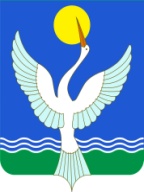 СОВЕТ СЕЛЬСКОГО ПОСЕЛЕНИЯарслановский сельсоветМУНИЦИПАЛЬНОГО РАЙОНАЧишминскИЙ районРеспублики Башкортостан               КАРАР                                                    РЕШЕНИЕ                       «27»  ноябрь  2018 й.                №33                « 27» ноября  2018 г.